THÔNG TIN CÁ NHÂNTRÌNH ĐỘ HỌC VẤN:       THPT      Trung học nghề     Trung cấp       CĐ       ĐH	       Thạc sĩ       Khác            CHUYÊN MÔN (Liệt kê quá trình học vấn từ sau khi tốt nghiệp Phổ thông trung học đến nay, thời gian được ghi từ thời điểm bắt đầu đến khi kết thúc khóa học).CÁC KHÓA ĐÀO TẠO NGẮN HẠNNGOẠI NGỮ (Tự đánh giá trình độ ngoại ngữ theo 4 cấp bậc: Tốt, Khá, Trung bình, Kém)TIN HỌCKỸ NĂNG KHÁC ………………………………………………………………………………………………………………………………………………………………………………………………………………………………………………………………………………………………………………………………………………………………………………………………………………KINH NGHIỆM LÀM VIỆC (Vui lòng liệt kê theo thứ tự công việc gần đây nhất xin nêu trước)THÔNG TIN THÂN NHÂNLIÊN LẠC TRONG TRƯỜNG HỢP KHẨN CẤPCÁC THÔNG TIN KHÁC:Bạn hiểu gì về chức danh công việc mình dự tuyển?	Bạn chấp nhận đi công tác xa nếu được điều đồng?11.3. Mức lương đề nghị và các điều kiện khác của bạn:11.4. Nếu được tuyển dụng, khi nào bạn có thể đi làm được:11.5. Biết được thông tin tuyển dụng của Công ty từ nguồn:	CAM KẾTTôi xin cam kết những thông tin cung cấp trên đây là hoàn toàn đúng sự thật. Nếu có điều gì không đúng, tôi xin chịu hoàn toàn trách nhiệm.Thông tin liên hệ:Website: www.qmcgroup.vnEmail: hr@qmcgroup.vnĐiện thoại: 024. 22102727 Địa chỉ: 197 Phạm Văn Đồng, P. Cổ Nhuế 1, Q. Bắc Từ Liêm, Hà nội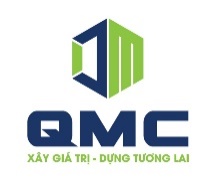 PHIẾU TIẾP NHẬN THÔNG TIN ỨNG VIÊNChức danh dự tuyển: ……………………………………………............Phòng: …………………………………………………………………..Mẫu TD01/HCNS-QMLần ban hành: 01Họ và tên (Ghi bằng chữ in hoa):Họ và tên (Ghi bằng chữ in hoa):Họ và tên (Ghi bằng chữ in hoa):Họ và tên (Ghi bằng chữ in hoa):Ngày sinh:   ____/____/______Ngày sinh:   ____/____/______Nơi sinh:Nơi sinh:Địa chỉ liên lạc:Địa chỉ liên lạc:Địa chỉ liên lạc:Địa chỉ liên lạc:Hộ khẩu thường trú:Hộ khẩu thường trú:Hộ khẩu thường trú:Hộ khẩu thường trú:ĐT liên lạc (số bàn):ĐT di động:ĐT di động:Email:CMND:Ngày cấp:     ____/____/____Ngày cấp:     ____/____/____Nơi cấp:Giới tính: Nam          Nữ Tình trạng hôn nhân:      Độc thân      Đã có gia đình       Ly hônTình trạng hôn nhân:      Độc thân      Đã có gia đình       Ly hônTình trạng hôn nhân:      Độc thân      Đã có gia đình       Ly hônCân nặng:Chiều cao:Chiều cao:Chiều cao:Chuyên ngành Tên trường TH/ Đại họcThời  gianHệ đào tạoXếp loạiTên khoá họcNơi đào tạoThời  gianLoại hình đào tạo (nội bộ hay bên ngoài) Ngoại ngữNgheNóiĐọcViếtTin họcTên các ứng dụng Bằng cấp/ Trình độVăn phòngLập trìnhPhần cứng/ MạngTừ:____/____/_____Đến:____/____/____Tên công ty: Tên công ty: Công việc đảm nhận:Loại hình công ty:   Sản xuất        Kinh doanh Dịch vụ          SXKD          Khác:………………………Loại hình công ty:   Sản xuất        Kinh doanh Dịch vụ          SXKD          Khác:………………………Loại hình công việc:   Toàn thời gian    Cộng tác viên                                      Bán thời gian      Thực tậpSản phẩm chính:……………………………………………………………………Sản phẩm chính:……………………………………………………………………Thu nhập khởi điểm: Thu nhập cuối cùng:Thu nhập cuối cùng:Người tham khảo: Chức vụ:                                                                     ĐT liên hệ:Người tham khảo: Chức vụ:                                                                     ĐT liên hệ:Người tham khảo: Chức vụ:                                                                     ĐT liên hệ:Nhiệm vụ chính:Thành tích/ kinh nghiệm đạt được:Thành tích/ kinh nghiệm đạt được:Phần kiểm tra thông tin: (dành cho nhân viên tuyển dụng ghi)………………………………………………………………………………………………………………………………………………………………………………………………………………………………………………………………………………………………………………………………………………………………………………………………………………………………………………………………………………………………………………………………………………Phần kiểm tra thông tin: (dành cho nhân viên tuyển dụng ghi)………………………………………………………………………………………………………………………………………………………………………………………………………………………………………………………………………………………………………………………………………………………………………………………………………………………………………………………………………………………………………………………………………………Phần kiểm tra thông tin: (dành cho nhân viên tuyển dụng ghi)………………………………………………………………………………………………………………………………………………………………………………………………………………………………………………………………………………………………………………………………………………………………………………………………………………………………………………………………………………………………………………………………………………Từ: ____/____/_____ Đến:____/____/_____Từ: ____/____/_____ Đến:____/____/_____Tên công ty: Công việc đảm nhận:Công việc đảm nhận:Loại hình công ty:   Sản xuất        Kinh doanh Dịch vụ          SXKD          Khác:………………………Loại hình công việc:   Toàn thời gian    Cộng tác viên                                      Bán thời gian      Thực tậpLoại hình công việc:   Toàn thời gian    Cộng tác viên                                      Bán thời gian      Thực tậpSản phẩm chính:……………………………………………………………………Thu nhập khởi điểm: Thu nhập khởi điểm: Thu nhập cuối cùng:Người tham khảo: Chức vụ:                                                                     ĐT liên hệ:Người tham khảo: Chức vụ:                                                                     ĐT liên hệ:Người tham khảo: Chức vụ:                                                                     ĐT liên hệ:Nhiệm vụ chính:Nhiệm vụ chính:Thành tích/ kinh nghiệm đạt được:Phần kiểm tra thông tin: (dành cho nhân viên tuyển dụng ghi)……………………………………………………………………………………………………………………………………………………………………………………………………………………………………………………………………………………………………………………………………………………………………………………………………………………………………………………………………………………………………………………………………………………Phần kiểm tra thông tin: (dành cho nhân viên tuyển dụng ghi)……………………………………………………………………………………………………………………………………………………………………………………………………………………………………………………………………………………………………………………………………………………………………………………………………………………………………………………………………………………………………………………………………………………Phần kiểm tra thông tin: (dành cho nhân viên tuyển dụng ghi)……………………………………………………………………………………………………………………………………………………………………………………………………………………………………………………………………………………………………………………………………………………………………………………………………………………………………………………………………………………………………………………………………………………Từ: ____/____/_____ Đến:____/____/_____Từ: ____/____/_____ Đến:____/____/_____Tên công ty: Công việc đảm nhận:Công việc đảm nhận:Loại hình công ty:   Sản xuất        Kinh doanh Dịch vụ          SXKD          Khác:………………………Loại hình công việc:   Toàn thời gian    Cộng tác viên                                      Bán thời gian      Thực tậpLoại hình công việc:   Toàn thời gian    Cộng tác viên                                      Bán thời gian      Thực tậpSản phẩm chính:……………………………………………………………………Thu nhập khởi điểm: Thu nhập khởi điểm: Thu nhập cuối cùng:Người tham khảo: Chức vụ:                                                                     ĐT liên hệ:Người tham khảo: Chức vụ:                                                                     ĐT liên hệ:Người tham khảo: Chức vụ:                                                                     ĐT liên hệ:Nhiệm vụ chính:Nhiệm vụ chính:Thành tích/ kinh nghiệm đạt được:Phần kiểm tra thông tin: (dành cho nhân viên tuyển dụng ghi)……………………………………………………………………………………………………………………………………………………………………………………………………………………………………………………………………………………………………………………………………………………………………………………………………………………………………………………………………………………………………………………………………………………Phần kiểm tra thông tin: (dành cho nhân viên tuyển dụng ghi)……………………………………………………………………………………………………………………………………………………………………………………………………………………………………………………………………………………………………………………………………………………………………………………………………………………………………………………………………………………………………………………………………………………Phần kiểm tra thông tin: (dành cho nhân viên tuyển dụng ghi)……………………………………………………………………………………………………………………………………………………………………………………………………………………………………………………………………………………………………………………………………………………………………………………………………………………………………………………………………………………………………………………………………………………Họ và tênQuan hệNgày sinhGiới tínhNghề nghiệp Điện thoạiĐịa chỉ liên lạcHọ và tên: Quan hệ với ứng viên:  ĐT liên lạc:Email:Địa chỉ liên lạc:Địa chỉ liên lạc:Ngày: ____/____/_____Chữ ký ứng viên:Ngày: ____/____/_____Họ và tên: 